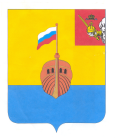 РЕВИЗИОННАЯ КОМИССИЯ ВЫТЕГОРСКОГО МУНИЦИПАЛЬНОГО РАЙОНА162900, Вологодская область, г. Вытегра, пр. Ленина, д.68тел. (81746) 2-22-03,  факс (81746) _____________,       e-mail: revkom@vytegra-adm.ruП Р И К А Зот  29 декабря  2016 года                                                                    №    6О плане работы на 2017 год         На основании Положения о Ревизионной комиссии Вытегорского муниципального района, утвержденного решением Представительного Собрания Вытегорского муниципального района от 11.12.2013 г. № 35ПРИКАЗЫВАЮ:утвердить План работы Ревизионной комиссии Вытегорского муниципального района на 2017 год (приложение).Председатель Ревизионной комиссииВытегорского муниципального района                                Н.В.ЗелинскаяПриложение к приказу от 29.12.2016 года № 6ПЛАНработы Ревизионной комиссии Вытегорского муниципального района на 2017 год№п/пНаименование планируемых мероприятийСрок123I. Экспертно-аналитическая работаI. Экспертно-аналитическая работаI. Экспертно-аналитическая работа1Подготовка заключения на годовой отчет об исполнении бюджета Вытегорского муниципального района за 2016 годдо 01 мая2 Анализ отчетов по исполнению бюджета Вытегорского муниципального района за 1 квартал, 1 полугодие и 9 месяцев  2017 года в сроки, установленные Регламентом   Ревизионной комиссии3Экспертиза и подготовка заключения на проект решения Представительного Собрания Вытегорского муниципального района «О районном бюджете на 2018 год и плановый период 2019 и 2020 годов»в сроки, установленные  Положением о бюджетном процессе в Вытегорском муниципальном районе4Экспертиза и подготовка заключений на проекты решений Представительного Собрания Вытегорского муниципального района по внесению изменений в решение Представительного Собрания Вытегорского муниципального района «О бюджете района на 2017 год и плановый период 2018 и 2019 годов» по мере поступления5Экспертиза и подготовка заключений на проекты решений Представительного Собрания Вытегорского муниципального района по вопросам управления и   распоряжения имуществом, находящимся в собственности Вытегорского муниципального районапо мере поступления6Подготовка заключений по запросам Представительного Собрания Вытегорского муниципального района, Главы района, прокуратуры, правоохранительных органовпо мере поступлений7Экспертиза проектов муниципальных программ.Экспертиза проектов постановлений о внесении изменений в муниципальные программы.по мере поступления8Внешняя проверка бюджетной отчётности главных администраторов средств бюджета района, бюджетов сельских поселений и бюджета муниципального образования «Город Вытегра» за 2016 годфевраль-апрель9Аудит   эффективного и  целевого использования  средств бюджета выделенных в 2014-2016 годы Бюджетному учреждению дополнительного образования Вытегорского муниципального района «Спортивная школа» на реализацию подпрограммы «Развитие физической культуры и спорта в Вытегорском муниципальном районе на 2014-2020 годы» муниципальной программы «Совершенствование социальной политики Вытегорского муниципального района на 2014-2020 годы»1-2 квартал10Аудит муниципальных закупок, осуществляемых Муниципальным бюджетным образовательным учреждением дополнительного образования Вытегорского муниципального района «Вытегорская школа искусств»Июнь11Аудит муниципальных закупок, осуществляемых Муниципальным бюджетным учреждением дополнительного образования Вытегорский районный «Дом детского творчества»июль12Аудит муниципальных закупок, осуществляемых Муниципальным бюджетным образовательным учреждением дополнительного образования «Вытегорский районный центр детского и юношеского туризма»август13Аудит   эффективного и  целевого использования  средств бюджета выделенных учреждениям дополнительного образования Вытегорского муниципального района на реализацию подпрограммы «Развитие системы дополнительного образования» муниципальной программы «Развитие образования Вытегорского муниципального района на 2014-2020 годы»4 квартал14Участие и проведение экспертно-аналитических мероприятий проводимых по требованию прокуратуры, правоохранительных органов, Представительного Собрания, Главы района, Глав сельских поселенийпо мере требования15Проверка фактического выполнения предложений по результатам выписанных представлений и предписаний в  2016 годув течение годаII. Контрольно – проверочная работаII. Контрольно – проверочная работаII. Контрольно – проверочная работа1Соблюдение бюджетного законодательства Российской федерации при использовании средств бюджета сельского поселения Андомское Казенным учреждением культуры сельского поселения Андомское «Онего»Февраль2Соблюдение бюджетного законодательства Российской федерации при использовании средств бюджета Муниципального образования «Город Вытегра» Бюджетным учреждением спорта муниципального образования «Город Вытегра» «Центр физической культуры и спорта»Февраль3Соблюдение бюджетного законодательства Российской федерации при использовании средств бюджета Муниципального образования «Город Вытегра» Бюджетным учреждением культуры «Центр культуры Вытегра»Май4Соблюдение бюджетного законодательства Российской федерации при использовании средств бюджета сельского поселения Мегорское Казенным учреждением культуры сельского поселения Мегорское «Центр досуга «Мегра»Май5Аудит   эффективного и  целевого использования  средств бюджета выделенных Муниципальному бюджетному образовательному учреждению дополнительного образования Вытегорского муниципального района «Вытегорская школа искусств» на реализацию «Сохранение и развитие культурного потенциала Вытегорского района»Июнь6Аудит   эффективного и  целевого использования  средств бюджета выделенных Муниципальному бюджетному учреждению дополнительного образования «Вытегорский районный Дом детского творчества» на реализацию подпрограммы  «Развитие системы дополнительного образования" муниципальной программы "Развитие образования Вытегорского муниципального района на 2014-2020 годы»Июль7Аудит   эффективного и  целевого использования  средств бюджета выделенных Муниципальному бюджетному образовательному учреждению дополнительного образования «Вытегорский районный центр детского и юношеского туризма»  на реализацию подпрограммы  «Развитие системы дополнительного образования" муниципальной программы "Развитие образования Вытегорского муниципального района на 2014-2020 годы»Август8Соблюдение бюджетного законодательства Российской федерации при использовании средств бюджета сельского поселения Девятинское Казенным учреждением физической культуры и спорта сельского поселения Девятинское «Физическая культура и спорт»СентябрьIII. Информационная и организационная деятельностьIII. Информационная и организационная деятельностьIII. Информационная и организационная деятельность1Представление в Представительное Собрание Вытегорского муниципального района отчета о деятельности Ревизионной комиссии Вытегорского муниципального района в 2016 году и публикация его в средствах массовой информации1 квартал2Разработка и представление   в Представительное Собрание Вытегорского муниципального района плана работы Ревизионной комиссии Вытегорского муниципального района  на 2018 годдо 31 декабря3Разработка нормативных актов деятельности Ревизионной комиссии Вытегорского муниципального районав течение года4Разработка   стандартов и методических указаний по проведению контрольных и   экспертно-аналитических мероприятийв течение года5Заключение соглашений с Советами сельских поселений о передаче полномочий Представительному Собранию Вытегорского муниципального района контрольно-счетного органа по осуществлению внешнего муниципального финансового контроля4 квартал6Взаимодействие с Контрольно- счетной палатой Вологодской области по вопросам методического обеспечения контрольной и аналитической деятельности Ревизионной комиссиив течение года7Опубликование и размещение на официальном сайте Администрации Вытегорского муниципального района материалов о деятельности Ревизионной комиссии, результатов контрольных и экспертно-аналитических  мероприятийв течение года8Участие в работе комиссий Представительного Собрания Вытегорского муниципального районапостоянно в течение года9Участие в работе заседаний Представительного Собрания Вытегорского муниципального районапостоянно в течение года10Консультационная работа по обращениям муниципальных организаций по вопросам, отнесенных к компетенции Ревизионной комиссиипо мере обращенияIV.  Выполнение преданных полномочий по осуществлению внешнего муниципального финансового контроля поселениями Вытегорского муниципального района IV.  Выполнение преданных полномочий по осуществлению внешнего муниципального финансового контроля поселениями Вытегорского муниципального района IV.  Выполнение преданных полномочий по осуществлению внешнего муниципального финансового контроля поселениями Вытегорского муниципального района Сельское поселение АлмозерскоеСельское поселение АлмозерскоеСельское поселение Алмозерское1Подготовка   заключения на годовой отчет об исполнении бюджета сельского поселения Алмозерское за 2016 годв сроки, установленные   Положением о бюджетном процессе2Анализ отчетности по исполнению бюджета сельского поселения в 2017 годув течении года3Экспертиза проекта решения Совета сельского поселения «О бюджете сельского поселения на 2018 год и плановый период 2019 и 2020 годов»в сроки, установленные   Положением о бюджетном процессе4Экспертиза проектов решений Совета сельского поселения по внесению изменений в решение Совета сельского поселения «О   бюджете сельского поселения на 2017 год и плановый период 2018 и 2019 годов» по мере поступленияСельское поселение АндомскоеСельское поселение АндомскоеСельское поселение Андомское1Подготовка   заключения на годовой отчет об исполнении бюджета сельского поселения Андомское за 2016 годв сроки, установленные   Положением о бюджетном процессе2Анализ отчетности по исполнению бюджета сельского поселения в 2017 годув течении года3Экспертиза проекта решения Совета сельского поселения «О бюджете сельского поселения на 2018 год и плановый период 2019 и 2020 годов»в сроки, установленные   Положением о бюджетном процессе4Экспертиза проектов решений Совета сельского поселения по внесению изменений в решение Совета сельского поселения «О   бюджете сельского поселения на 2017 год и плановый период 2018 и 2019 годов»по мере поступления5Аудит муниципальных закупок, осуществляемых Казенным учреждением культуры сельского поселения Андомское «Онего»ФевральСельское поселение АнненскоеСельское поселение АнненскоеСельское поселение Анненское1Подготовка   заключения на годовой отчет об исполнении бюджета сельского поселения Анненское за 2016 годв сроки, установленные   Положением о бюджетном процессе2Анализ  отчетности по исполнению бюджета сельского поселения в 2017 году в течении года3Экспертиза проекта решения Совета сельского поселения «О бюджете сельского поселения на 2018 год и плановый период 2019 и 2020 годы»в сроки, установленные   Положением о бюджетном процессе4Экспертиза проектов решений Совета сельского поселения по внесению изменений в решение Совета сельского поселения «О   бюджете сельского поселения на 2017 год и плановый период 2018 и 2019 годов» по мере поступленияСельское поселение АнхимовскоеСельское поселение АнхимовскоеСельское поселение Анхимовское1Подготовка   заключения на годовой отчет об исполнении бюджета Сельского поселения Анхимовское за 2016 годв сроки, установленные   Положением о бюджетном процессе2Анализ отчетности по исполнению бюджета сельского поселения в 2017 году по мере поступления3Экспертиза проекта решения Совета сельского поселения «О бюджете сельского поселения на 2018 год и плановый период 2019 и 2020 годов»в сроки, установленные   Положением о бюджетном процессе4Экспертиза проектов решений Совета сельского поселения по внесению изменений в решение Совета поселения «О   бюджете сельского поселения на 2017 год и плановый период 2018 и 2019 годов» по мере поступленияСельское поселение  ДевятинскоеСельское поселение  ДевятинскоеСельское поселение  Девятинское1Подготовка заключения на годовой отчет об исполнении бюджета Сельского поселения Девятинское за 2016 годв сроки, установленные   Положением о бюджетном процессе2Анализ отчетности по исполнению бюджета сельского поселения в 2017 году по мере поступления3Экспертиза проекта решения Совета сельского поселения «О бюджете сельского поселения на 2018 год и плановый период 2019 и 2020 годы»в сроки, установленные   Положением о бюджетном процессе4Экспертиза проектов решений Совета сельского поселения по внесению изменений в решение Совета сельского поселения «О   бюджете сельского поселения на 2017 год и плановый период 2018 и 2019 годов» по мере поступления5Аудит муниципальных закупок, осуществляемых Казенным учреждением физической культуры и спорта сельского поселения Девятинское «Физическая культура и спорт»СентябрьСельское поселение СаминскоеСельское поселение СаминскоеСельское поселение Саминское1Подготовка заключения на годовой отчет об исполнении бюджета Сельского поселения Саминское за 2016 годв сроки, установленные   Положением о бюджетном процессе2Анализ отчетности по исполнению бюджета сельского поселения в 2017 году по мере поступления3Экспертиза проектов решений Совета сельского поселения по внесению изменений в решение Совета сельского поселения «О   бюджете сельского поселения на 2017 год» по мере поступленияСельское поселение МегорскоеСельское поселение МегорскоеСельское поселение Мегорское1Подготовка заключения на годовой отчет об исполнении бюджета Сельского поселения Мегорское  за 2016 годв сроки, установленные   Положением о бюджетном процессе2Анализ отчетности по исполнению бюджета сельского поселения в 2017 году по мере поступления3Экспертиза проектов решений Совета сельского поселения по внесению изменений в решение Совета сельского поселения «О   бюджете сельского поселения на 2017 год и плановый период 2018 и 2019 годов» по мере поступления4Аудит муниципальных закупок, осуществляемых Казенным учреждением культуры сельского поселения Мегорское «Центр досуга Мегра»МайСельское поселение ОштинскоеСельское поселение ОштинскоеСельское поселение Оштинское1Подготовка заключения на годовой отчет об исполнении бюджета Сельского поселения Оштинское за 2016 годв сроки, установленные   Положением о бюджетном процессе2Анализ отчетности по исполнению бюджета сельского поселения в 2017 году по мере поступления3Экспертиза проекта решения Совета сельского поселения «О  бюджете сельского поселения на 2018 год и плановый период 2019 и 2020 годов»в сроки, установленные   Положением о бюджетном процессе4Экспертиза проектов решений Совета сельского поселения по внесению изменений в решение Совета сельского поселения «О   бюджете сельского поселения на 2017 год и плановый период 2018 и 2019 годов» по мере поступленияСельское поселение КемскоеСельское поселение КемскоеСельское поселение Кемское1Подготовка заключения на годовой отчет об исполнении бюджета Сельского поселения Кемское за 2016 годв сроки, установленные   Положением о бюджетном процессе2Анализ отчетности по исполнению бюджета сельского поселения в 2017 году по мере поступления3Экспертиза проекта решения Совета сельского поселения «О  бюджете сельского поселения на 2018 год и плановый период 2019 и 2020 годов»в сроки, установленные   Положением о бюджетном процессе4Экспертиза проектов решений Совета сельского поселения по внесению изменений в решение Совета сельского поселения «О   бюджете сельского поселения на 2017 год и плановый период 2018 и 2019 годов» по мере поступленияСельское поселение Казаковское Сельское поселение Казаковское Сельское поселение Казаковское 1Подготовка заключения на годовой отчет об исполнении бюджета Сельского поселения Казаковское за 2016 годв сроки, установленные   Положением о бюджетном процессе2Анализ отчетности по исполнению бюджета сельского поселения в 2017 году по мере поступления запроса3Экспертиза проектов решений Совета сельского поселения по внесению изменений в решение Совета сельского поселения «О   бюджете сельского поселения на 2017 год» по мере поступления запросаМуниципальное образование  «Город Вытегра»Муниципальное образование  «Город Вытегра»Муниципальное образование  «Город Вытегра»1Подготовка заключения на годовой отчет об исполнении бюджета  муниципального образования «Город Вытегра» за 2016 годв сроки, установленные   Положением о бюджетном процессе2Анализ отчетности по исполнению бюджета муниципального образования «Город Вытегра» в 2017 году по мере поступления запроса3Экспертиза проекта решения Городского Совета муниципального образования «Город Вытегра»  «О  бюджете муниципального образования «Город Вытегра»  на 2018 год и плановый период 2019 и 2020 годы»в сроки, установленные   Положением о бюджетном процессе4Экспертиза проектов решений   Городского Совета муниципального образования «Город Вытегра» по внесению изменений в решение  Городского Совета муниципального образования «Город Вытегра»   «О   бюджете муниципального образования «Город Вытегра» на 2017 год и плановый период 2018 и 2019 годов» по мере поступления запроса5Аудит муниципальных закупок, осуществляемых Бюджетным учреждением спорта муниципального образования «Город Вытегра» «Центр физической культуры и спорта»Февраль 6Аудит муниципальных закупок, осуществляемых Бюджетным учреждением культуры «Центр культуры «Вытегра»Май7Участие в работе комиссии по бюджету Городского Совета  муниципального образования «Город Вытегра» в течение года8Участие в работе заседаний  Городского Совета  муниципального образования «Город Вытегра»в течение года